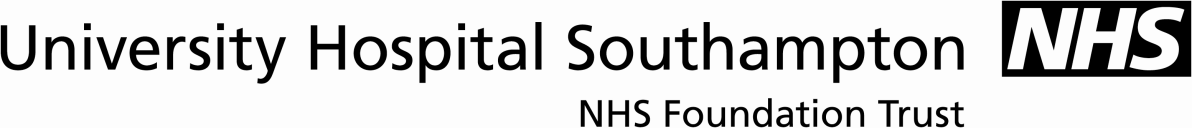 PARENT/GUARDIAN DETAILSReason for Referral:    (Please provide a summary of your concerns)Medical History:Family History of Permanent Childhood Hearing Impairment (Loss):Date of referral:  ___________           Signature of Referrer: _________________________________Parent/Guardian referralCommunity Paediatric AudiologyReferral for children with hearing concernsPlease complete all sectionsPlease send this referral form to:Parent/Guardian referralCommunity Paediatric AudiologyReferral for children with hearing concernsPlease complete all sectionsEmail:  paedaudiologyreferrals@uhs.nhs.ukParent/Guardian referralCommunity Paediatric AudiologyReferral for children with hearing concernsPlease complete all sectionsPostal address: AudiologyLevel A, Royal South Hants Hospital, Brintons Terrace, Southampton SO14 0YG.   Tel:  023 8120 2997             PATIENT DETAILSPATIENT DETAILSNHS NumberForenameSurnameAddressPostcodeDate of BirthGenderMale    Female GenderMale    Female Are you happy to receive text message reminders Yes   No Are you happy to receive text message reminders Yes   No GP surgery Name and address:GP surgery Name and address:Please indicate your preferred clinic location: We cannot guarantee to meet these requests but will do our best. Pickles Coppice Millbrook:                 Weston Lane centre for healthy living:            Ashurst child and family centre:   Please indicate your preferred clinic location: We cannot guarantee to meet these requests but will do our best. Pickles Coppice Millbrook:                 Weston Lane centre for healthy living:            Ashurst child and family centre:   NameRelationship to childAddress (if different to child)Telephone NumberHome:Mobile:Email addressIs an interpreter required? Please state language if yesYes    No         Language:Newborn hearing screen result (see red book)Pass   Fail     Nursery/Pre-School/School attended:Newborn hearing screen result (see red book)Pass   Fail     Nursery/Pre-School/School attended:Is the child currently under the care of social services?  Yes    No Name of Social Worker (if applicable):Social Worker contact number:Social Worker email:Is the child currently under the care of social services?  Yes    No Name of Social Worker (if applicable):Social Worker contact number:Social Worker email: